You will read two books this summer. As you read each book, you should think about and take notes on the AP themes of Identity, Politics and Power, and Ideas, Beliefs and Culture (see below).  In September, you will be given a written assignment in which you will have to use evidence from both books.  Summer reading assigned booksNathaniel Philbrick, Mayflower: A Story of Courage, Community and WarCokie Roberts, Founding Mothers; The Women Who Raised Our Nation*** NOTE ***This is an individual assignment.  Students may choose to have discussions with their peers about the reading but they MAY NOT split up the reading, copy each other’s notes, etc.  The link to this assignment can be found athttp://franklinhighschool.weebly.com/Questions?  email us @  gordonc@franklinps.net  or leightonj@franklinps.net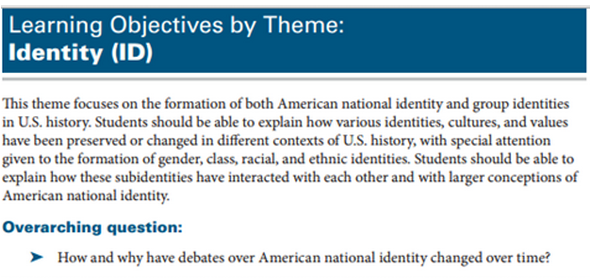 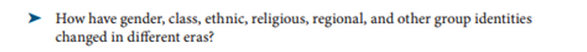 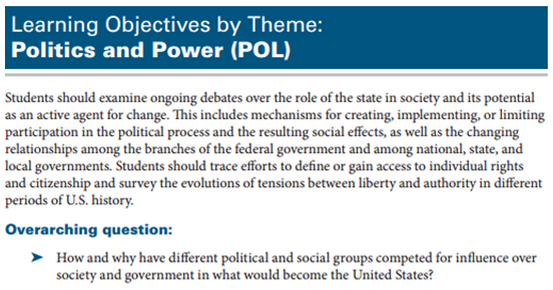 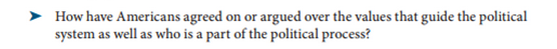 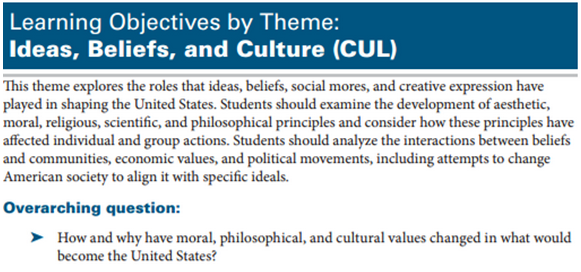 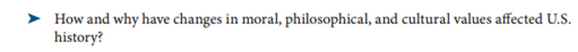 